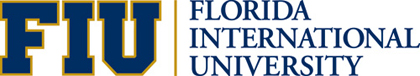 College of Engineering and Computing Faculty Awards Application Form(Type in your full name)Title (Dr., Prof., Mr., Mrs.):Title (Dr., Prof., Mr., Mrs.):    Panther ID:    Panther ID:    Panther ID:Last Name:Last Name:    First Name:    First Name:    First Name:Rank:Rank:    Department/School:    Department/School:    Department/School:Email Address:Email Address:    Phone Number:    Phone Number:    Phone Number:Select one award category:Select one award category:Select one award category: Teaching       Research         Service        Mentorship Teaching       Research         Service        Mentorship Teaching       Research         Service        Mentorship Teaching       Research         Service        Mentorship Teaching       Research         Service        Mentorship Teaching       Research         Service        Mentorship Teaching       Research         Service        Mentorship Teaching       Research         Service        Mentorship Teaching       Research         Service        Mentorship Teaching       Research         Service        Mentorship Teaching       Research         Service        Mentorship Teaching       Research         Service        MentorshipFIU Hiring Date (Month/Year):       FIU Hiring Date (Month/Year):       FIU Hiring Date (Month/Year):       FIU Hiring Date (Month/Year):       FIU Hiring Date (Month/Year):       FIU Hiring Date (Month/Year):       Have you won a CEC award in last 5 years?Have you won a CEC award in last 5 years?Have you won a CEC award in last 5 years?Have you won a CEC award in last 5 years?Have you won a CEC award in last 5 years?Have you won a CEC award in last 5 years? Yes      No     (If Yes, list the award(s) below) Yes      No     (If Yes, list the award(s) below) Yes      No     (If Yes, list the award(s) below) Yes      No     (If Yes, list the award(s) below) Yes      No     (If Yes, list the award(s) below) Yes      No     (If Yes, list the award(s) below) Yes      No     (If Yes, list the award(s) below) Yes      No     (If Yes, list the award(s) below) Yes      No     (If Yes, list the award(s) below)Award CategoryAward CategoryYear AwardedYear AwardedYear AwardedYear AwardedYear AwardedHave you won a University award in last 2 years?Have you won a University award in last 2 years?Have you won a University award in last 2 years?Have you won a University award in last 2 years?Have you won a University award in last 2 years?Have you won a University award in last 2 years?Have you won a University award in last 2 years?Have you won a University award in last 2 years? Yes      No   (If Yes, list the award(s) below) Yes      No   (If Yes, list the award(s) below) Yes      No   (If Yes, list the award(s) below) Yes      No   (If Yes, list the award(s) below) Yes      No   (If Yes, list the award(s) below) Yes      No   (If Yes, list the award(s) below) Yes      No   (If Yes, list the award(s) below)Award CategoryAward CategoryYear AwardedYear AwardedYear AwardedYear AwardedYear AwardedCheck List (check all apply):Check List (check all apply):Check List (check all apply):Check List (check all apply):  CV (required, in FIU’s T&P format)                          CV (required, in FIU’s T&P format)                          CV (required, in FIU’s T&P format)                          CV (required, in FIU’s T&P format)                          CV (required, in FIU’s T&P format)                          CV (required, in FIU’s T&P format)                          CV (required, in FIU’s T&P format)                           Personal Statement (required, 3 pages max)   Personal Statement (required, 3 pages max)   Personal Statement (required, 3 pages max)   Personal Statement (required, 3 pages max)   Personal Statement (required, 3 pages max)   Personal Statement (required, 3 pages max)   Personal Statement (required, 3 pages max)   Personal Statement (required, 3 pages max)  Letter of Recommendation (optional)          Letter of Recommendation (optional)          Letter of Recommendation (optional)          Letter of Recommendation (optional)          Letter of Recommendation (optional)          Letter of Recommendation (optional)          Letter of Recommendation (optional)           Additional Materials (optional)           Additional Materials (optional)           Additional Materials (optional)           Additional Materials (optional)           Additional Materials (optional)           Additional Materials (optional)           Additional Materials (optional)           Additional Materials (optional)          Student Letter(s) (optional - for Teaching and Mentorship Categories only)   Student Letter(s) (optional - for Teaching and Mentorship Categories only)   Student Letter(s) (optional - for Teaching and Mentorship Categories only)   Student Letter(s) (optional - for Teaching and Mentorship Categories only)   Student Letter(s) (optional - for Teaching and Mentorship Categories only)   Student Letter(s) (optional - for Teaching and Mentorship Categories only)   Student Letter(s) (optional - for Teaching and Mentorship Categories only)   Student Letter(s) (optional - for Teaching and Mentorship Categories only)   Student Letter(s) (optional - for Teaching and Mentorship Categories only)   Student Letter(s) (optional - for Teaching and Mentorship Categories only)   Student Letter(s) (optional - for Teaching and Mentorship Categories only)   Student Letter(s) (optional - for Teaching and Mentorship Categories only)   Student Letter(s) (optional - for Teaching and Mentorship Categories only)   Student Letter(s) (optional - for Teaching and Mentorship Categories only)   Student Letter(s) (optional - for Teaching and Mentorship Categories only) Signature:           Date:           Date:           Date:           Date: